Here are window crank replacement parts: https://www.windowrepairparts.us/shop/truth-crank-operator-stamped-40754/https://www.windowrepairparts.us/shop/crank-handle/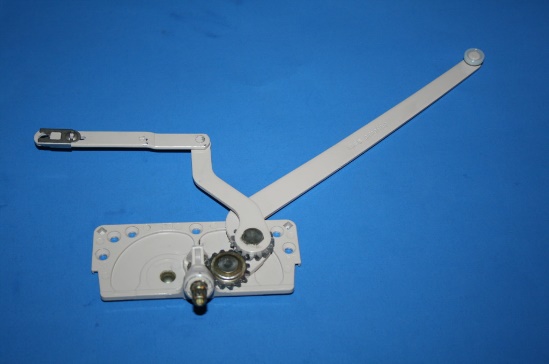 Truth Crank Operator Stamped 40754 - Window Repair PartsFor cover and handle use 36-173CV For cover and handle is 37-137www.windowrepairparts.us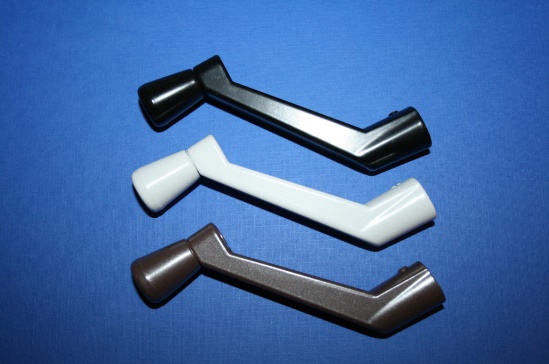 Crank Handle 37-137 White ,Black, Bronze or Beige - Window Repair PartsCrank Handle in White, Black or Bronze other colors available contact us for details. These are 3 1/2" x 2 9/64" with 11/32 splinewww.windowrepairparts.us